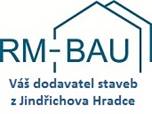 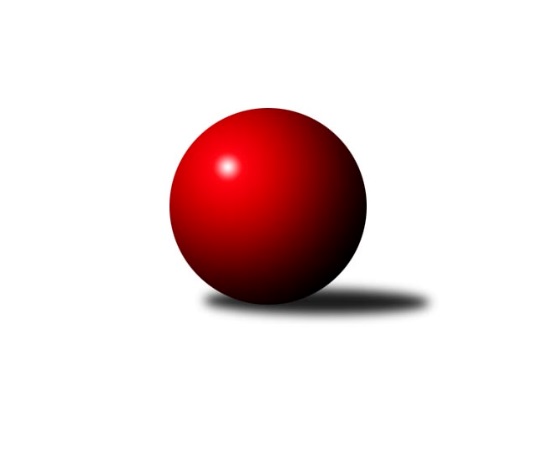 Č.1Ročník 2021/2022	1.10.2021Nejlepšího výkonu v tomto kole: 1760 dosáhlo družstvo: TJ Jiskra Nová Bystřice BOP Jindřichův Hradec 2021/2022Výsledky 1. kolaSouhrnný přehled výsledků:TJ Nová Včelnice B	- TJ Centropen Dačice F	5:1	1630:1608	5.0:3.0	30.9.TJ Sokol Slavonice C	- TJ Kunžak C	1:5	1562:1614	2.0:6.0	1.10.TJ Jiskra Nová Bystřice B	- TJ Jiskra Nová Bystřice C	5:1	1760:1658	5.0:3.0	1.10.Tabulka družstev:	1.	TJ Kunžak C	1	1	0	0	5.0 : 1.0 	6.0 : 2.0 	 1614	2	2.	TJ Jiskra Nová Bystřice B	1	1	0	0	5.0 : 1.0 	5.0 : 3.0 	 1760	2	3.	TJ Nová Včelnice B	1	1	0	0	5.0 : 1.0 	5.0 : 3.0 	 1630	2	4.	TJ Slovan Jindřichův Hradec B	0	0	0	0	0.0 : 0.0 	0.0 : 0.0 	 0	0	5.	TJ Jiskra Nová Bystřice C	1	0	0	1	1.0 : 5.0 	3.0 : 5.0 	 1658	0	6.	TJ Centropen Dačice F	1	0	0	1	1.0 : 5.0 	3.0 : 5.0 	 1608	0	7.	TJ Sokol Slavonice C	1	0	0	1	1.0 : 5.0 	2.0 : 6.0 	 1562	0Podrobné výsledky kola:	 TJ Nová Včelnice B	1630	5:1	1608	TJ Centropen Dačice F	František Hána	 	 198 	 207 		405 	 1:1 	 404 	 	199 	 205		Lubomír Náměstek	Vladimír Klíma	 	 196 	 217 		413 	 1:1 	 397 	 	198 	 199		Pavel Holzäpfel	Jiří Hembera	 	 191 	 209 		400 	 2:0 	 377 	 	182 	 195		Jiří Matouš	Jan Šebera	 	 226 	 186 		412 	 1:1 	 430 	 	213 	 217		Stanislav Musilrozhodčí: Laciná D.Nejlepší výkon utkání: 430 - Stanislav Musil	 TJ Sokol Slavonice C	1562	1:5	1614	TJ Kunžak C	Ondřej Kubeš	 	 228 	 202 		430 	 2:0 	 368 	 	180 	 188		Radka Burianová	František Běhůnek	 	 195 	 183 		378 	 0:2 	 432 	 	216 	 216		Vlastimil Škrabal	Josef Smažil	 	 213 	 167 		380 	 0:2 	 416 	 	222 	 194		Marcela Chramostová	Rudolf Borovský *1	 	 182 	 192 		374 	 0:2 	 398 	 	185 	 213		Libuše Hanzalíkovározhodčí: Josef SmažilNejlepší výkon utkání: 432 - Vlastimil Škrabal	 TJ Jiskra Nová Bystřice B	1760	5:1	1658	TJ Jiskra Nová Bystřice C	Dagmar Stránská	 	 214 	 215 		429 	 2:0 	 389 	 	212 	 177		Milan Švec	Jan Havlíček ml.	 	 208 	 194 		402 	 0:2 	 463 	 	250 	 213		Petra Mertlová	Richard Paul	 	 251 	 221 		472 	 1:1 	 440 	 	214 	 226		Jiří Mertl	Jan Baudyš	 	 237 	 220 		457 	 2:0 	 366 	 	180 	 186		Josef Ivanrozhodčí:  Vedoucí družstevNejlepší výkon utkání: 472 - Richard PaulPořadí jednotlivců:	jméno hráče	družstvo	celkem	plné	dorážka	chyby	poměr kuž.	Maximum	1.	Richard Paul 	TJ Jiskra Nová Bystřice B	472.00	321.0	151.0	7.0	1/1	(472)	2.	Petra Mertlová 	TJ Jiskra Nová Bystřice C	463.00	301.0	162.0	1.0	1/1	(463)	3.	Jan Baudyš 	TJ Jiskra Nová Bystřice B	457.00	302.0	155.0	4.0	1/1	(457)	4.	Jiří Mertl 	TJ Jiskra Nová Bystřice C	440.00	290.0	150.0	2.0	1/1	(440)	5.	Vlastimil Škrabal 	TJ Kunžak C	432.00	308.0	124.0	8.0	1/1	(432)	6.	Ondřej Kubeš 	TJ Sokol Slavonice C	430.00	288.0	142.0	6.0	1/1	(430)	7.	Stanislav Musil 	TJ Centropen Dačice F	430.00	295.0	135.0	6.0	1/1	(430)	8.	Dagmar Stránská 	TJ Jiskra Nová Bystřice B	429.00	321.0	108.0	12.0	1/1	(429)	9.	Marcela Chramostová 	TJ Kunžak C	416.00	292.0	124.0	8.0	1/1	(416)	10.	Vladimír Klíma 	TJ Nová Včelnice B	413.00	289.0	124.0	7.0	1/1	(413)	11.	Jan Šebera 	TJ Nová Včelnice B	412.00	287.0	125.0	6.0	1/1	(412)	12.	František Hána 	TJ Nová Včelnice B	405.00	285.0	120.0	8.0	1/1	(405)	13.	Lubomír Náměstek 	TJ Centropen Dačice F	404.00	274.0	130.0	8.0	1/1	(404)	14.	Jan Havlíček  ml.	TJ Jiskra Nová Bystřice B	402.00	280.0	122.0	9.0	1/1	(402)	15.	Jiří Hembera 	TJ Nová Včelnice B	400.00	277.0	123.0	12.0	1/1	(400)	16.	Libuše Hanzalíková 	TJ Kunžak C	398.00	266.0	132.0	10.0	1/1	(398)	17.	Pavel Holzäpfel 	TJ Centropen Dačice F	397.00	278.0	119.0	13.0	1/1	(397)	18.	Milan Švec 	TJ Jiskra Nová Bystřice C	389.00	286.0	103.0	8.0	1/1	(389)	19.	Josef Smažil 	TJ Sokol Slavonice C	380.00	277.0	103.0	16.0	1/1	(380)	20.	František Běhůnek 	TJ Sokol Slavonice C	378.00	271.0	107.0	10.0	1/1	(378)	21.	Jiří Matouš 	TJ Centropen Dačice F	377.00	278.0	99.0	10.0	1/1	(377)	22.	Radka Burianová 	TJ Kunžak C	368.00	281.0	87.0	15.0	1/1	(368)	23.	Josef Ivan 	TJ Jiskra Nová Bystřice C	366.00	252.0	114.0	12.0	1/1	(366)Sportovně technické informace:Starty náhradníků:registrační číslo	jméno a příjmení 	datum startu 	družstvo	číslo startu
Hráči dopsaní na soupisku:registrační číslo	jméno a příjmení 	datum startu 	družstvo	24624	Ondřej Kubeš	01.10.2021	TJ Sokol Slavonice C	24321	Petra Mertlová	01.10.2021	TJ Jiskra Nová Bystřice C	Program dalšího kola:2. kolo7.10.2021	čt	18:00	TJ Kunžak C - TJ Centropen Dačice F	7.10.2021	čt	19:00	TJ Jiskra Nová Bystřice C - TJ Slovan Jindřichův Hradec B	8.10.2021	pá	18:00	TJ Sokol Slavonice C - TJ Jiskra Nová Bystřice B				-- volný los -- - TJ Nová Včelnice B	Nejlepší šestka kola - absolutněNejlepší šestka kola - absolutněNejlepší šestka kola - absolutněNejlepší šestka kola - absolutněNejlepší šestka kola - dle průměru kuželenNejlepší šestka kola - dle průměru kuželenNejlepší šestka kola - dle průměru kuželenNejlepší šestka kola - dle průměru kuželenNejlepší šestka kola - dle průměru kuželenPočetJménoNázev týmuVýkonPočetJménoNázev týmuPrůměr (%)Výkon1xRichard PaulN. Bystřice B4721xRichard PaulN. Bystřice B116.94721xPetra MertlováN. Bystřice C4631xPetra MertlováN. Bystřice C114.674631xJan BaudyšN. Bystřice B4571xJan BaudyšN. Bystřice B113.184571xJiří MertlN. Bystřice C4401xVlastimil ŠkrabalKunžak C110.884321xVlastimil ŠkrabalKunžak C4321xOndřej KubešSlavonice C110.364301xStanislav MusilDačice F4301xJiří MertlN. Bystřice C108.97440